от 10.01.2020  № 3О внесении изменений в постановление администрации Волгограда от 28 декабря 2012 г. № 3689 «О координационном совете по взаимодействию с органами территориального общественного самоуправления в Волгограде»Руководствуясь статьями 7, 39 Устава города-героя Волгограда, администрация ВолгоградаПОСТАНОВЛЯЕТ:1. Внести в постановление администрации Волгограда от 28 декабря 2012 г. № 3689 «О координационном совете по взаимодействию с органами территориального общественного самоуправления в Волгограде» следующие изменения:1.1. В преамбуле слова «решением Волгоградской городской Думы 
от 21 февраля 2007 г. № 41/1010 «О положении о территориальном общественном самоуправлении в Волгограде»,» исключить.1.2. Раздел 3 Положения о координационном совете по взаимодействию 
с органами территориального общественного самоуправления в Волгограде, утвержденного указанным постановлением, изложить в следующей редакции:«3. Основные задачи, функции и форма работы координационного совета3.1. Основные задачи координационного совета:3.1.1. Содействие развитию территориального общественного самоуправления в Волгограде.3.1.2. Содействие органам территориального общественного самоуправления Волгограда в реализации Положения о территориальном общественном самоуправлении в Волгограде, утвержденного решением Волгоградской городской Думы от 21 февраля 2007 г. № 41/1010 «О Положении о территориальном общественном самоуправлении в Волгограде».3.1.3. Обеспечение взаимодействия органов местного самоуправления Волгограда с органами территориального общественного самоуправления Волгограда.3.1.4. Выработка основных направлений деятельности органов местного самоуправления Волгограда, направленных на создание благоприятных условий для развития территориального общественного самоуправления.3.1.5. Изучение, обобщение и распространение положительного опыта работы органов территориального общественного самоуправления Волгограда и других городов Российской Федерации.3.1.6. Стимулирование развития гражданской инициативы и расширение возможностей реализации населением вопросов местного значения.3.2. Основные функции координационного совета:3.2.1. Оказание содействия органам территориального общественного самоуправления Волгограда в решении вопросов, возникающих в их деятельности.3.2.2. Координация деятельности отраслевых (функциональных) и территориальных структурных подразделений администрации Волгограда в осуществлении взаимодействия с органами территориального общественного самоуправления Волгограда.3.2.3. Организационно-правовая, методическая, консультационная помощь и поддержка органов территориального общественного самоуправления Волгограда с целью их участия в слетах, конкурсах, грантах, программах федерального, регионального и местного уровня.3.2.4. Изучение, обобщение опыта других регионов в области реализации полномочий местного самоуправления непосредственно населением Волгограда и доведение данной информации до органов территориального общественного самоуправления Волгограда.3.2.5. Оказание содействия в организации деятельности территориального общественного самоуправления в Волгограде по профилактике безнадзорности и правонарушений несовершеннолетних, выявлению семей, находящихся в социально-опасном положении.3.2.6. Поддержка и развитие социально-значимых общественных инициатив населения.3.3. Основной формой работы координационного совета является заседание.».2. Настоящее постановление вступает в силу со дня его официального опубликования.Глава Волгограда                                                                                                                  В.В.Лихачев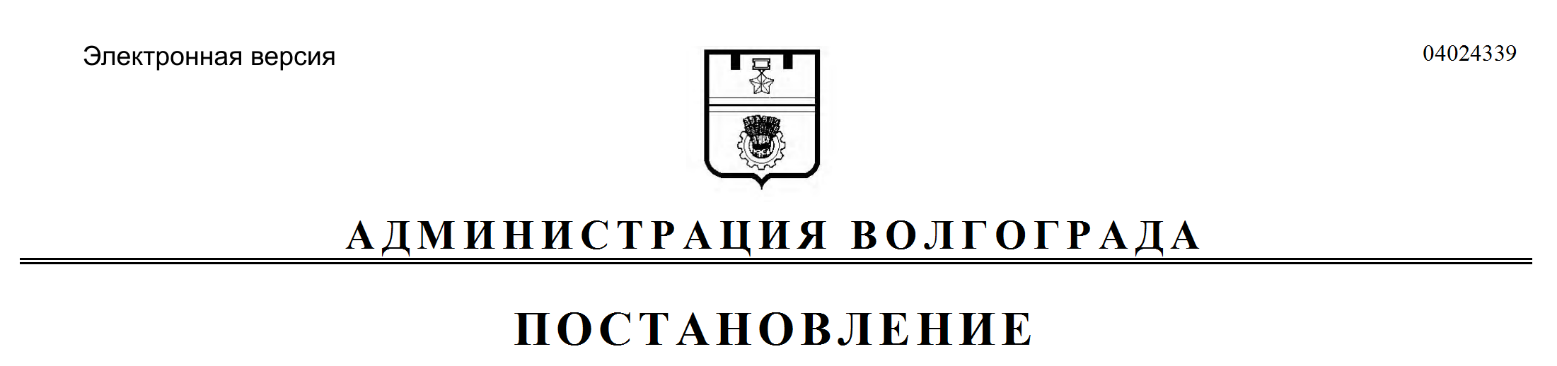 